07-187 КС-1562/1562А механический автокран гп 4/5 тн с решётчатой выдвижной стрелой длиной до 10.6 м на шасси ГАЗ-53А 4х2, высота подъема до 10 м, вылет до 10 м, варианты: грейфер 0.15 м3, мест 2, рабочие: вес 7.2 тн, 5 км/час, ЗМЗ-53 115 лс, 60 км/час, завод автокранов г. Ставрополь, 1968-85 г. в.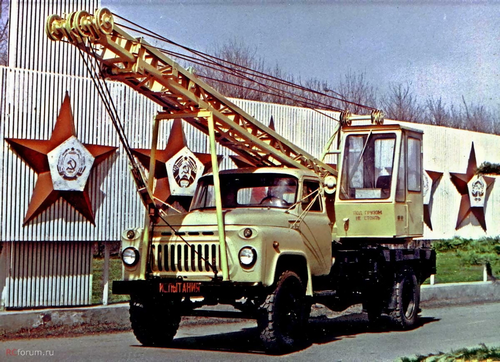 Изготовитель: Ставропольский завод автомобильных кранов Министерства строительного, дорожного и коммунального машиностроения СССР, наименование присвоено в 1970 году. Основан в1927 году на базе бывшей промартели "Металлокомбинат" выпускавшей сельхозтехнику. С 1956 по 1958-й годы - Ставропольский литейно-механический завод Краевого управления местной промышленности. С 1959 по 1970 г. - Ставропольский машиностроительный завод Ставропольского совнархоза (по 1964 г.). С 1992 г. - ОАО «Ставропольский завод автокранов «Краст». Компания работала 18 лет 3 месяца, с 18 августа 1992 по 17 декабря 2010. Основной вид деятельности "Краст" - производство прочего подъемно-транспортного оборудования. (rusprofile.ru) Производство автокранов на тогда еще Ставропольском машиностроительном заводе Ставропольского совнархоза было начато в 1961 (возможно 1962) г. с модели полноповоротного крана К-2,5-1Э грузоподъемность до 2,5 т. на шасси ГАЗ-51А Автокран мог оснащаться грейфером емкостью 0,3 м3, для транспортировки которого кран оборудовался специальным одноосным прицепом. Кран К-2,5-1Э имел электрический многомоторный привод. Привод генератора (тип СГТ-15/6) осуществлялся через КОМ от двигателя автомобиля. Кран имел три рабочих движения: поворот стрелы, подъем груза и опускание стрелы. Допускалось совмещение рабочих движений. Работа крана производилась только на выносных опорах, управление которыми - гидравлическое с ручной установкой. Управление всеми механизмами крана К-2,5-1Э производится из кабины, установленной на поворотной платформе. Стрела крана К-2,5-1Э - сварная (из листовой стали) длиной 5,75 м. Ставропольские краны на шасси ГАЗ-51А отправлялись на работы в колхозы и совхозы страны.    В середине 1960-х у автомобилестроителей прошло обновление модельного ряда. На шасси новых грузовиков стали монтироваться и новые модели кранов. Для Ставропольского завода это стала модель крана КС-1562. Автокран КС-1562 (разрабатывался под маркой К-45) грузоподъемностью 4 т на базе автомобиля ГАЗ-53А выпускался Ставропольским заводом автокранов с конца 60-х г. Привод механизмов — от двигателя автомобиля, с которым они связаны через коробку передач автомобиля, коробку отбора мощности, промежуточный (конический) редуктор и реверсивно-раздаточную коробку.. Может оснащаться раздвижной стрелой. Кроме того, предусмотрено башенно-стреловое оборудование (БСО), которое состоит из башни высотой 7,5 м и стрелы 7 м. Шасси оборудовано винтовым механизмом выключения подвесок и откидными выносными опорами, устанавливаемыми вручную. Опорно-поворотное устройство - роликовое нормализованное. Коробка отбора мощности установлена на ходовой раме крана и передает вращение либо заднему мосту автомобиля, либо механизмам крана. Реверсивно-раздаточная коробка сообщает вращение одному или двум механизмам крана (по выбору). Лебедки расположены в хвостовой части поворотной платформы в линию, перпендикулярно продольной оси машины. Скорости механизмов изменяют путем изменения частоты вращения двигателя и переключения коробки передач. Погрузочно-разгрузочные операции производят на четвертой, а монтажные - на второй или третьей передачах коробки передач. Воздух подается компрессором от ГАЗ-66, который приводится от промежуточного вала реверсивно-распределительного механизма через клиноременную передачу. Управление механизмами электропневматическое. Тормоза всех механизмов колодочные нормально замкнутые. Размыкают тормоза с помощью пневмокамер. На кране установлены ограничители высоты подъема крюка, подъема стрелы и грузоподъемности, а также указатель вылета стрелы и жидкостный креномер. Ограничитель грузоподъемности пружинного типа состоит из исполнительного и корректирующего механизмов. Модернизированный автокран КС-1562А отличается увеличенной грузоподъемностью 5 т и соответственно уменьшенным минимальным вылетом (3,2 м). Конструктивно состоит из шасси автомобиля ГАЗ-53А, на котором смонтировано крановое оборудование. Привод - механический, рабочие движения раздельные. Допускаются совместные движения подъем-опускание груза с подъемом-опусканием стрелы и вращением поворотной части крана. Основная стрела длиной 6 м коробчатого сечения может быть выдвинута до 10,6 м. Кран также может быть оснащен башенно-стреловым оборудованием, что увеличивает подстреловое пространство. Кран может работать без выносных опор, на выносных опорах, с одной стоянки и при передвижении. Передвижение крана допускается с грузом не более 1 т по ровной площадке при скорости не более 5 км/ч. Передвижение крана с башенно-стреловым оборудованием возможно только с опущенной и зафиксированной стрелой при вертикальной башне. Управление краном тоже электропневматическое через дифференциальные золотники от компрессора, установленного на поворотной части и имеющего механический привод.Кран КС-1562А оснащенный гидроопорами маркировался как КС-1562Б (с 1978 г.). В середине 1980-х годов его сменил автокран КС-1571 с гидравлическим приводом и телескопической стрелой коробчатого сечения уже на шасси ГАЗ-53-12.	 Следующей моделью стал КС-2571 на шасси автомобиля ЗиЛ-130 с гидравлическим приводом грузоподъемностью 6,3 т – малогабаритный автокран, разработанный в конце 1960-ых годов. Данная модель считалась самой востребованной спецтехникой во времена СССР. Кран КС-2571А базировался на шасси автомобиля ЗиЛ-431412. Основным стреловым оборудованием является телескопическая стрела, а крана КС-2571А-1 - выдвижная (гидравлический и ручной привод соответственно). В комплект сменного рабочего оборудования обеих машин входят стрелы с гуськом, который на кране КС-2571А используют и как удлинитель. Дальнейшая модификация КС-2571А - кран КС-2571Б на шасси автомобиля ЗиЛ-433362 грузоподъемностью 7 т , длина стрелы стала равной 8,3 м.   Краны автомобильные (ГОСТ 22827 – 85)Техническая характеристика автокрана КС-1562БПараметры КС – 1562АКС – 2571А-1База ГАЗ – 53АЗиЛ – 431412Мощность, кВт 85110Привод на шасси механическийгидравлическийДлина стрелы, м 6 и 109 – 10,8Тип стрелы выдвижная или башенно-стреловая (башня – 7,95 м, стрела – 6,1 м)телескопическая6,3 – 4Грузоподъёмность, т 0,9 – 53,3 – 9,7Вылет крюка, м 1 – 78; с основной стрелой Высота подъема крюка, м 3,8 – 159,3 и 12Скорость подъёма крюка, м/мин 0,36 – 12,613,03Скорость передвижения, км/ч 9085Масса, т 7.210,4Изготовитель Ставропольский завод автомобильных крановСтавропольский завод автомобильных крановБазовый автомобильГАЗ-53АМощность шасси базового автомобиля, кВт85Стреловое оборудование:..основноевыдвижная стрела..сменноебашенноеДлина основной стрелы, м6 и 10Вылет (наименьший - наибольший), м3,2 - 6Грузоподъемность при вылете (наименьшем - наибольшем), т:..на выносных опорах5, 1,5..без выносных опор0,25Грузоподъемность при передвижении, т---Скорость подъема (опускания) груза, м/мин:..наибольшая12,6..наименьшая0,36Частота вращения, об/мин0,075 и 2,5Скорость изменения вылета, м/мин15Размеры в транспортном положении, м:длина ширина высота8,4х2,45х3,35Вес крана, т7.2